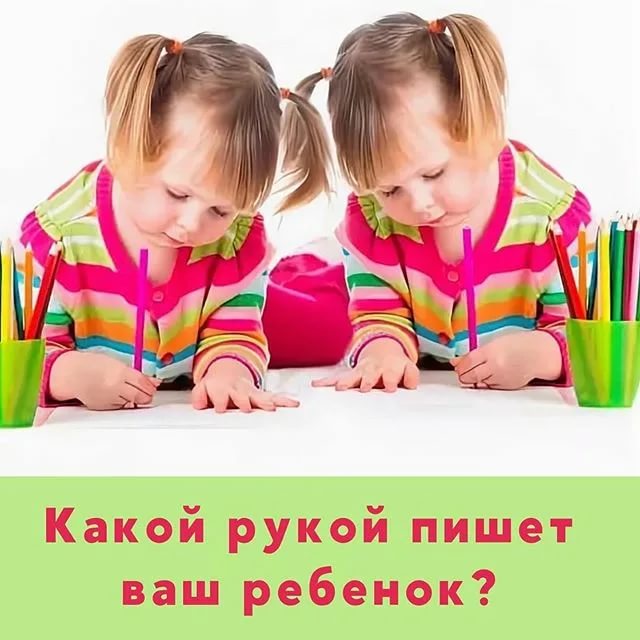 Леворукость не болезнь, и если нет каких-либо тревожащих симптомов. В постоянном наблюдении невропатолога ребёнок не нуждается.Как определить левшу? Для оценки степени праворукости и леворукости используются следующие несложные тесты:«Найди спичку» ребёнку дают спичечный коробок, ведущей считается та рука, которая открывает и закрывает коробок.«Сплетение пальцев» палец ведущей руки всегда оказывается сверху«Развяжем и завяжем шнурки» на шнурке средней толщины, ведущая та рука, которая развязывает(завязывает) узел.«Лови мяч» ребёнка просят поймать мяч одной рукой. Активные действия выполняет ведущая рука.«Построй башенку из кубиков»«Погладь игрушку, держа её в руке»«Вдень нитку в иголку»«Собери мозаику»  все действия ребёнок выполняет ведущей рукой.Если ребёнка уже начали переучивать и он стал привыкать писать правой рукой, как быть дальше?»Всё зависит от того, как ребёнок сам воспринимает переучивание. Если не нервничает, не стремиться писать левой рукой - тогда можно считать, что всё обошлось благополучно. Если же ребёнка тяготит переучивание, надо его прекратить. Есть наблюдения, которые показывают, что школьники старших классов и даже студенты, которых в детстве переучили, легко вернулись к письму левой рукой.«Какие особенности обучения письму детей – левшей?»-Прежде всего левшу необходимо посадить так, чтобы при письме левой рукой ему никто и ничто не мешало, и он никому не мешал. Помимо этого, в продаже имеются ручки, ножницы и прочие канцелярские принадлежности, предназначенные для леворуких. Они существенно облегчают процесс написания и ручного труда в детском саду и школе.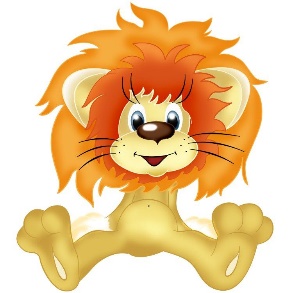 